1.3	examinar y revisar la Resolución 646 (Rev.CMR-12) sobre aplicaciones de banda ancha para protección pública y operaciones de socorro en caso de catástrofe (PPDR), de conformidad con la Resolución 648 (CMR-12);IntroducciónEn el punto 1.3 del orden del día de la CMR-15 se invita al UIT-R a continuar sus estudios técnicos y formular recomendaciones relativas a la aplicación técnica y operacional, según sea necesario, para determinar soluciones avanzadas que permitan satisfacer las necesidades de aplicaciones de radiocomunicaciones para protección pública y operaciones de socorro, teniendo en cuenta las capacidades, la evolución, y cualquier requisito de transición resultante, de los sistemas existentes, en particular los de muchos países en desarrollo, para operaciones nacionales e internacionales.Europa apoyó esos estudios sobre la revisión de la Resolución 646 (Rev.CMR-12) de conformidad con la Resolución 648 (CMR-12) abarcada por trabajos conexos del Grupo de Trabajo 5A del UIT-R estableciendo el Informe UIT-R M.2377.Europa considera que en el Informe UIT-R M.2377 se tratan exhaustivamente requisitos de operaciones PPDR, como se invita en la Resolución 648 (CMR-12). Por consiguiente, se considera que la Resolución 648 (CMR-12) ya no es necesaria.Europa opina además que cualquier acción de la CMR-15 debe reflejar que los asuntos de radiocomunicaciones relacionados con PPDR son cuestiones de soberanía de los Estados Miembros, y que los requisitos de PPDR pueden cambiar significativamente de un país a otro. Por consiguiente, Europa considerará la futura armonización de PPDR únicamente si la acción es bastante flexible para considerar circunstancias nacionales diferentes tales como hipótesis de PPDR, la cantidad de espectro disponible y el tipo de red, que puede ser una solución especializada, comercial o híbrida.Europa consideró que dos métodos del Informe de la RPC eran apropiados para satisfacer este Punto del orden del día y originalmente tenían una clara preferencia por el Método C. Sin embargo, Europa ha tomado nota de discusiones en curso sobre un posible compromiso interregional, recogido como Método D en el Informe de la RPC, y apoyará ese método en la CMR-15. La CEPT se opondrá al Método B del Informe de la RPC y a cualquier intento de añadir nuevas bandas/gamas de frecuencias al método apoyado en las presentes propuestas comunes europeas.El Método D apoyado consiste en designar gamas de espectro apropiadas para operaciones PPDR con disposiciones de frecuencias específicas abarcadas mediante una referencia no obligatoria a la Recomendación UIT-R M.2015 de conformidad con el Método D 1/1.3/6.4.Para lograr esta flexibilidad en el futuro tratamiento de las gamas y de las frecuencias identificadas en cada región para un uso armonizado de la PPDR, Europa propone que la Resolución 646 (Rev.CMR-12) incluya gamas de frecuencias generales que cubran las bandas y las frecuencias que figuran actualmente en la Resolución 646 (Rev.CMR-12) además de las indicadas para la armonización de la PPDR en la CMR-15.Por consiguiente, Europa designa la gama de frecuencias 694-791 MHz como parte de la gama de sintonización globalmente armonizada 700/800 MHz (694-869 MHz) y la gama de sintonización de frecuencias 380-470 MHz para ser considerada como una medida de armonización de una organización regional, que será tenida en cuenta por administraciones para sus operaciones PPDR. En anexos conexos a la Recomendación UIT-R M.2015 figuran detalles y explicaciones adicionales sobre el uso armonizado a escala regional de esas bandas y de las bandas y disposiciones de frecuencias concretas adoptadas por diferentes administraciones y por las organizaciones regionales. Además se podría considerar como una solución nacional el uso de espectro generalmente identificado para las IMT para mejorar las medidas de armonización a escala regional.Examen adicionalA fin de responder a la segunda invitación del punto 1.3 del orden dependía de la CMR-15 a llevar a cabo nuevos estudios técnicos adecuados para la posible identificación adicional de otras gamas de frecuencia que permitan atender a las necesidades particulares de determinados países de la Región 1, Europa propondrá una revisión de la Recomendación UIT-R M.2015 para incorporar detalles sobre las gamas y bandas de frecuencias utilizadas para PPDR en la CEPT después de la CMR-15.PropuestasMOD	EUR/9A3/1RESOLUCIÓN 646 (REV.CMR-)Protección pública y operaciones de socorroLa Conferencia Mundial de Radiocomunicaciones (Ginebra,),considerando)	que «Radiocomunicaciones para la protección pública» hace alusión a las radiocomunicaciones utilizadas por las instituciones y organizaciones encargadas del mantenimiento del orden público, la protección de vidas y bienes y la intervención ante situaciones de emergencia;)	que  «Radiocomunicaciones para operaciones de socorro» hace alusión a las radiocomunicaciones utilizadas por las instituciones y organizaciones encargadas de atender a una grave interrupción del funcionamiento de la sociedad, y que constituye una seria amenaza generalizada para la vida humana, la salud, la propiedad o el medio ambiente, ya sea causada por un accidente, la naturaleza o una actividad humana, y tanto si se produce repentinamente o como resultado de procesos complejos a largo plazo;)	que las necesidades de telecomunicaciones y radiocomunicaciones de las instituciones y organizaciones encargadas de la protección pública, con inclusión de las encargadas de las situaciones de emergencia y de las operaciones de socorro, que son vitales para el mantenimiento del orden público, la protección de vidas y bienes, y la intervención ante situaciones de emergencia y operaciones de socorro, son cada vez mayores;)	que las aplicaciones de protección pública y operaciones de socorro son en su mayoría aplicaciones en banda estrecha que soportan telefonía y datos en baja velocidad,g)	que diversas organizaciones de normalización están desarrollando nuevas tecnologías para aplicaciones de protección pública y operaciones de socorro de banda amplia y banda ancha;h)	que el continuo desarrollo de nuevas tecnologías tales como las IMT y los Sistemas de Transporte Inteligente (STI) pueden apoyar o complementar las aplicaciones avanzadas de protección pública y operaciones de socorro;i)	que algunos sistemas comerciales terrenales y de satélite complementan los sistemas especializados en apoyo de la protección pública y las operaciones de socorro y que la utilización de soluciones comerciales sería la respuesta al desarrollo de la tecnología y a las demandas del mercado;j)	que la Resolución 36 (Rev. Guadalajara 2010) de la Conferencia de Plenipotenciarios insta a los Estados Miembros que son parte del Convenio de Tampere a que adopten todas las disposiciones necesarias para la aplicación del Convenio de Tampere y colaboren estrechamente con el Coordinador de las operaciones, según lo previsto en el citado Convenio;k)	que la Recomendación UIT-R M.1637 ofrece orientaciones para facilitar la circulación mundial de los equipos de radiocomunicaciones en situaciones de emergencia y operaciones de socorro;	que algunas administraciones pueden tener distintas necesidades operacionales y requisitos de espectro para la protección pública y las operaciones de socorro, dependiendo de la situación;)	que el Convenio de Tampere sobre el suministro de recursos de telecomunicaciones para la mitigación de catástrofes y las operaciones de socorro en caso de catástrofe (Tampere, 1998) Tratado Internacional depositado ante el Secretario General de las Naciones Unidas, y las correspondientes Resoluciones e Informes de la Asamblea General de las Naciones Unidas son también aplicables a este respectoreconociendoa)	los beneficios de la homogeneización del espectro tales como:–	el mayor potencial para la interoperabilidad;–	una mayor base de fabricación y un mayor volumen de equipos que se traduzca en economías de escala y en una amplia disponibilidad de equipos;–	la mejora de la gestión y la planificación del espectro; y–	la mayor coordinación internacional y la mayor circulación de equipos;b)	que la distinción organizativa entre las actividades de protección pública y las operaciones de socorro son cuestiones que las administraciones deben determinar a nivel nacional;c)	que la planificación nacional del espectro para la protección pública y las operaciones de socorro debe realizarse mediante cooperación y consultas bilaterales con otras administraciones afectadas, a las que se ayudará con los mayores niveles de armonización del espectro;d)	los beneficios de la cooperación entre países para la prestación de ayuda humanitaria eficaz en caso de catástrofes, en particular teniendo en cuenta los requisitos operacionales especiales de las actividades que se realizan a nivel multinacional;e)	las necesidades de los países, especialmente las de los países en desarrollo, en cuanto a equipos de comunicaciones;f)	;g)	;h)	;i)	que en caso de catástrofe, si la mayoría de las redes terrenales han sido destruidas o dañadas, podría disponerse de redes de aficionados, redes de satélites y otras no situadas en tierra para prestar los servicios de telecomunicaciones necesarios para contribuir en las actividades destinadas a la protección pública y a las operaciones de socorro;j)	que la cantidad de espectro necesario cada día para la protección pública dif considerablemente entre los países, que en algunos países ya se utilizan ciertas cantidades de espectro, y que para intervenir en un desastre puede ser necesario el acceso a espectro adicional, con carácter temporal;)	que no todas las frecuencias dentro de gama de frecuencias identificadas estarán disponibles en cada país;)	que la identificación de una gama de frecuencias común, dentro de la cual pueda funcionar un equipo, podría facilitar la interoperabilidad y/o el interfuncionamiento, gracias a la cooperación y consulta mutua, especialmente en las situaciones de emergencia y operaciones de socorro en caso de desastres de carácter nacional, regional y transfronterizoobservandoa)	que muchas administraciones utilizan bandas de frecuencia por debajo de 1 GHz en banda estrecha para aplicaciones ;)	que las instituciones y organismos de protección pública y de operaciones de socorro tienen inicialmente un conjunto mínimo de necesidades, incluyendo aunque no de forma exhaustiva, la interoperabilidad, la seguridad y fiabilidad de las comunicaciones, la capacidad suficiente para dar respuesta a emergencias, el acceso prioritario a la utilización de los sistemas no especializados, la rapidez de la respuesta, la capacidad para tratar múltiples llamadas de grupo y la posibilidad de dar cobertura a zonas amplias, tal como se describe en el Informe UIT-R M.;)	que mientras que la armonización puede ser un método para obtener los beneficios deseados, en algunos países, las bandas de frecuencias múltiples pueden ser un factor para satisfacer las necesidades de comunicaciones en las situaciones de catástrofe;)	que muchas administraciones han hecho importantes inversiones en sistemas de protección pública y operaciones de socorro;)	que las instituciones y organismos encargados de operaciones de socorro deben tener flexibilidad para utilizar sistemas de radiocomunicaciones actuales y futuros a fin de facilitar sus actividades humanitariasdestacandoa)	que las de frecuencia en esta Resolución están atribuidas a diversos servicios conforme a las disposiciones pertinentes del Reglamento de Radiocomunicaciones, y actualmente son intensamente utilizadas por servicios ;)	que las administraciones deben tener flexibilidad para:–	en el plano nacional, la cantidad de espectro que debe;–	la necesidad y oportunidad de poner a disposición las bandas identificadas en  a fin de atender a las situaciones nacionales particularesresuelve1	recomendar vivamente a las administraciones que utilicen bandas armonizadas a nivel regional para la protección pública y las operaciones de socorro, en la mayor medida posible, teniendo en cuenta las necesidades nacionales y regionales, y teniendo también presente la necesidad de consultas y cooperación con otros países afectados;2		que la de las gamas de frecuencias para la protección pública y las operaciones de socorro no excluye la utilización de frecuencias cualquier otra aplicación dentro de los servicios a los que estén atribuidas dichas frecuencias, y no impide la utilización ni establece prioridad por encima de cualesquiera otras frecuencias para las aplicaciones de protección pública y operaciones de socorro, de conformidad con el Reglamento de Radiocomunicaciones;	alentar a las administraciones a satisfacer las necesidades temporales en cuanto a frecuencias, además de lo que pueda normalmente preverse en acuerdos con administraciones interesadas, para situaciones de emergencia y operaciones de socorro;	que las administraciones alienten a las entidades y organismos de  a utilizar las tecnologíassoluciones actuales y nuevas, en la medida en que resulte práctico, para satisfacer los requisitos de interoperabilidad y para avanzar hacia los objetivos de la protección pública y operaciones de socorro;	alentar a las administraciones a facilitar la circulación transfronteriza de los equipos de radiocomunicaciones destinados a su utilización en situaciones de emergencia y de ayuda en caso de catástrofe, a través de la cooperación y consultas mutuas, sin afectar a la legislación nacional;	que las administraciones alienten a las instituciones y organizaciones de protección pública y de operaciones de socorro a utilizar las Recomendaciones UIT-R pertinentes a la hora de planificar la utilización del espectro e introducir nuevas tecnologías y sistemas destinados a la protección pública y las operaciones de socorro;	alentar a las administraciones a que continúen trabajando estrechamente con su propia comunidad nacional de protección pública y operaciones de socorro a fin de seguir perfeccionando los requisitos operaciones para dichas protección pública y operaciones de socorro;	alentar a los fabricantes a que tengan en cuenta esta Resolución en el diseño de los equipos futuros, incluida la necesidad de explotación que puedan tener las administraciones en las diferentes partes de las ,invita al UIT-R1	a continuar sus estudios técnicos y formular recomendaciones relativas a la aplicación técnica y operacional, según sea necesario, para determinar soluciones avanzadas que permitan satisfacer las necesidades de aplicaciones de radiocomunicaciones para protección pública y operaciones de socorro y que tengan en cuenta las capacidades, la evolución, y cualquier requisito de transición resultante, de los sistemas existentes, en particular los de muchos países en desarrollo, para las operaciones nacionales e internacionales;2	a .SUP	EUR/9A3/2RESOLUCIÓN 648 (CMR-12)Estudios para apoyar las aplicaciones de banda ancha para protección
pública y operaciones de socorro en caso de catástrofeMotivos:	En el Informe UIT-R M.2377 se tratan suficientemente todos los asuntos pedidos planteados por la Resolución 648. Por consiguiente, esta Resolución ya no es necesaria.______________Conferencia Mundial de Radiocomunicaciones (CMR-15)
Ginebra, 2-27 de noviembre de 2015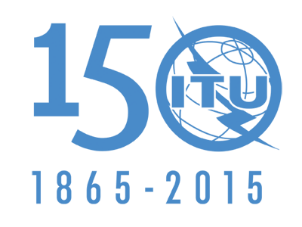 UNIÓN INTERNACIONAL DE TELECOMUNICACIONESSESIÓN PLENARIAAddéndum 3 al
Documento 9-S15 de octubre de 2015Original: inglésPropuestas Comunes EuropeasPropuestas Comunes EuropeasPROPUESTAS PARA LOS TRABAJOS DE LA CONFERENCIAPROPUESTAS PARA LOS TRABAJOS DE LA CONFERENCIAPunto 1.3 del orden del díaPunto 1.3 del orden del día